„Wetterhahn“ – von iMINT-Akademie Berlin, Sciene4Life Academy für SenBJW Berlin. Lizenz CC BY 3.0 DEBild “Räucherstäbchen“ – von iMINT-Akademie Berlin, Sciene4Life Academy für SenBJW Berlin. Lizenz CC BY 3.0 DEBild “Finger“ – von iMINT-Akademie Berlin, Sciene4Life Academy für SenBJW Berlin. Lizenz CC BY 3.0 DEBild “Teelicht“ – von iMINT-Akademie Berlin, Sciene4Life Academy für SenBJW Berlin. Lizenz CC BY 3.0 DEBild “Kompass“ – von iMINT-Akademie Berlin, Sciene4Life Academy für SenBJW Berlin. Lizenz CC BY 3.0 DE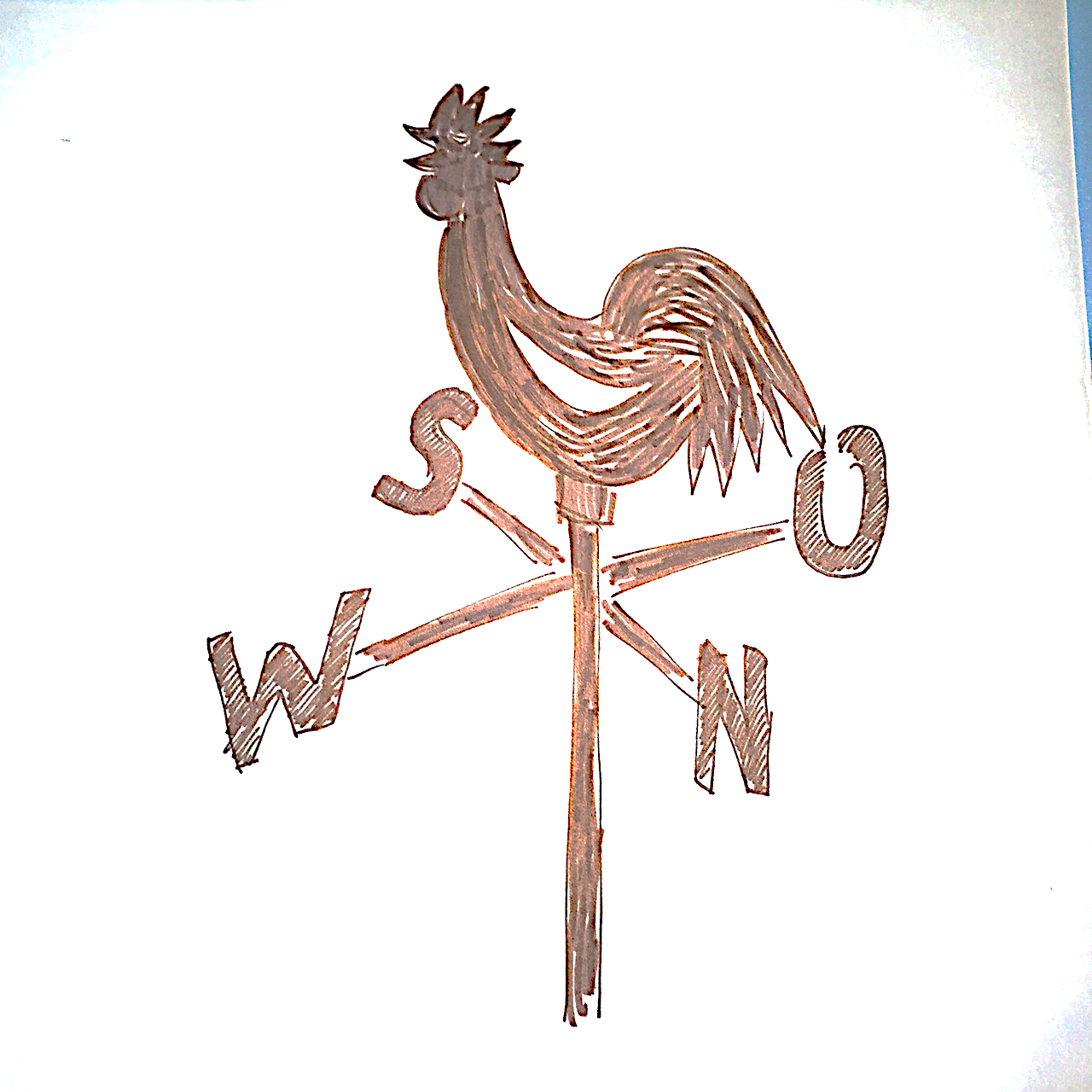 WetterhahnDer Wetterhahn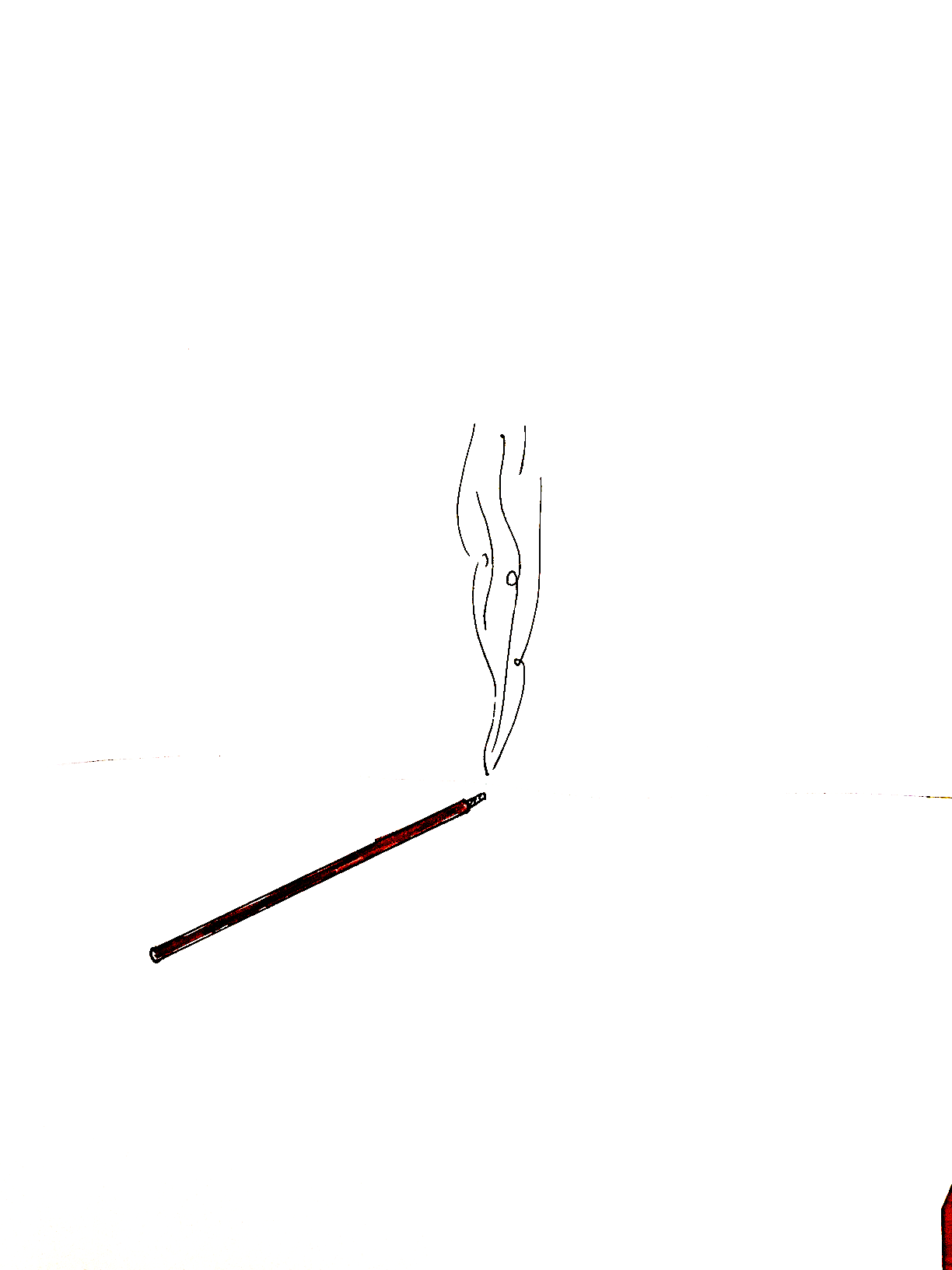 Räucherstäbchendas Räucherstäbchen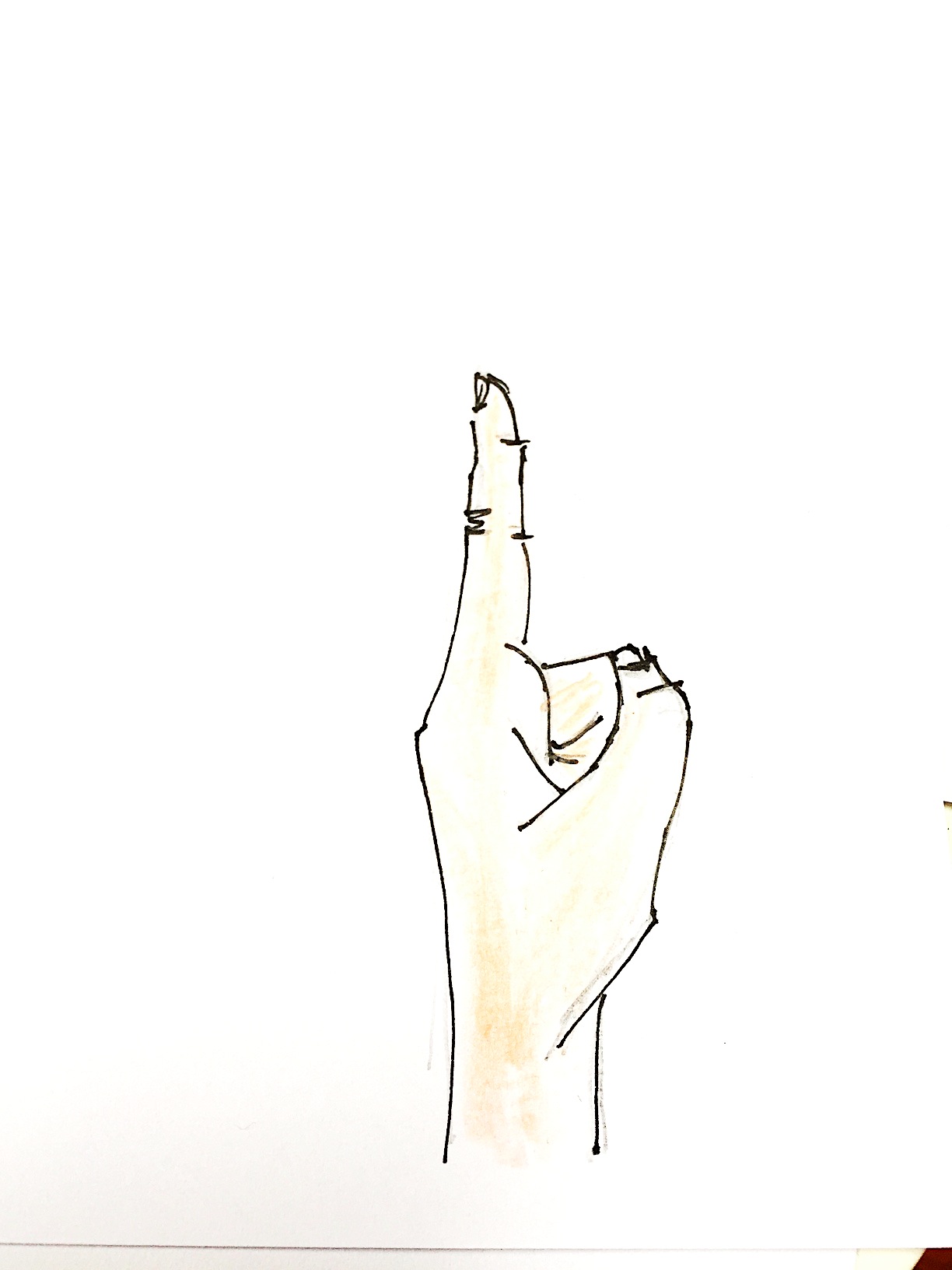 Fingerder Finger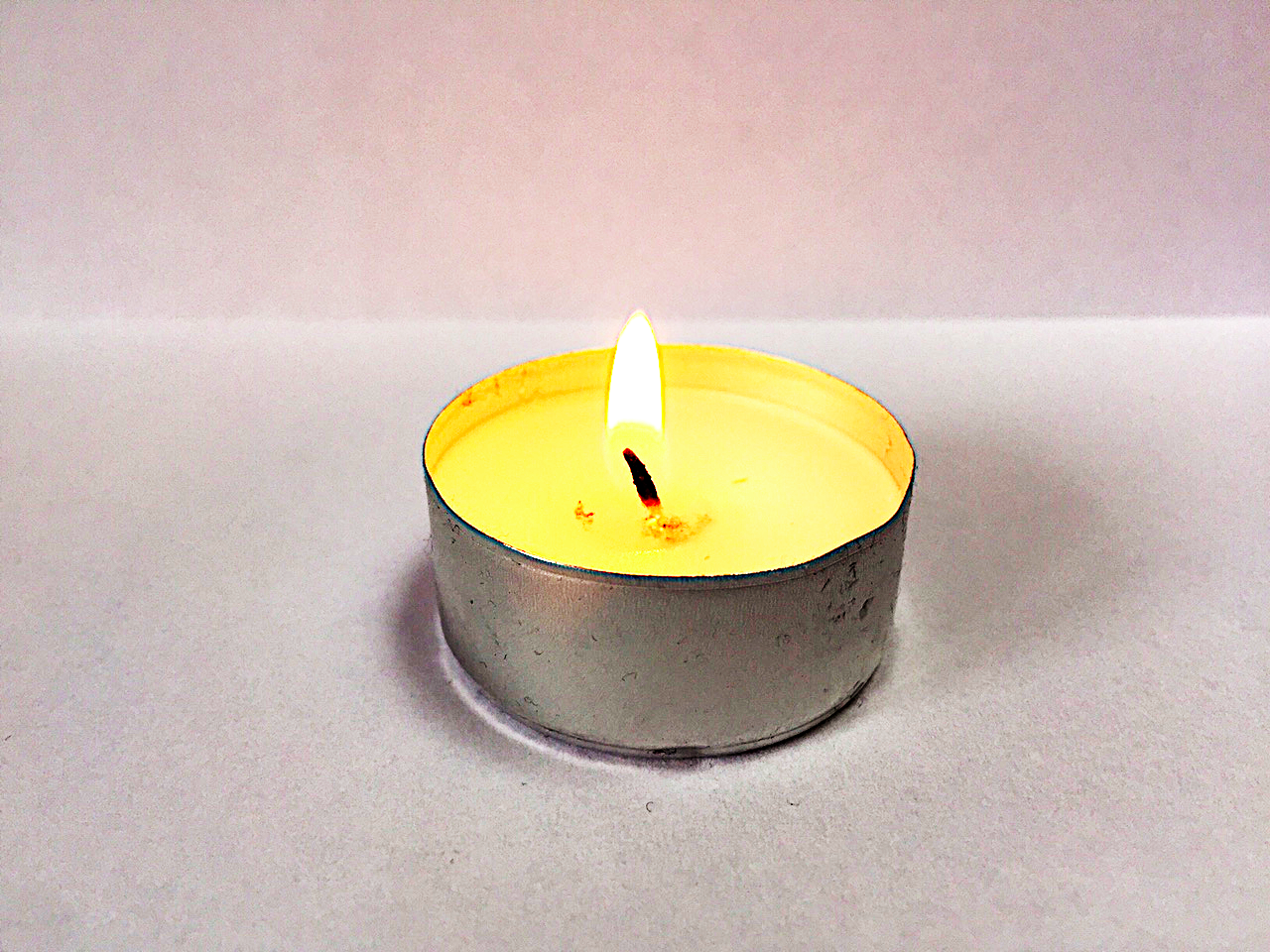 Teelichtdie Kerze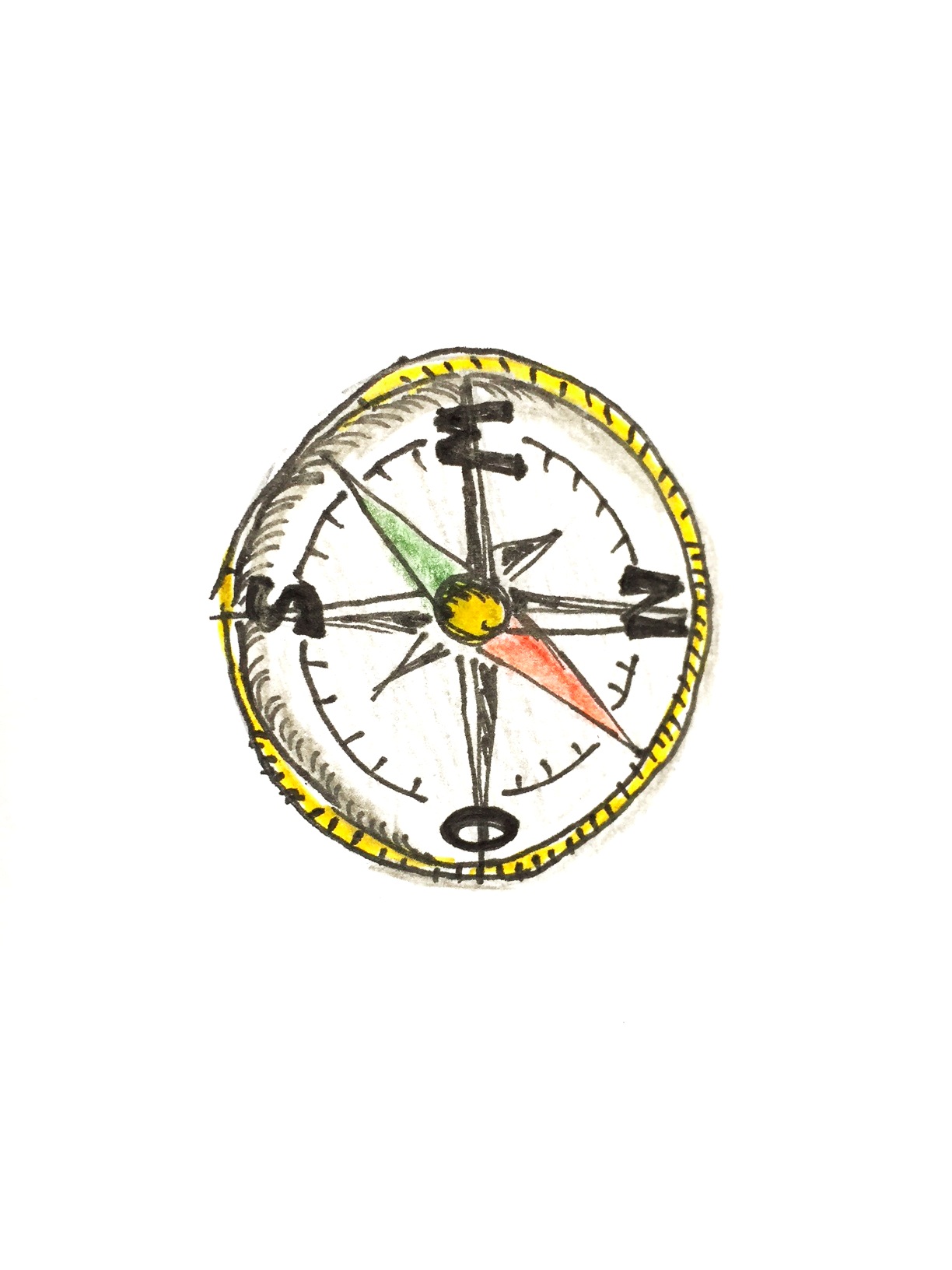 KompassDer Kompass